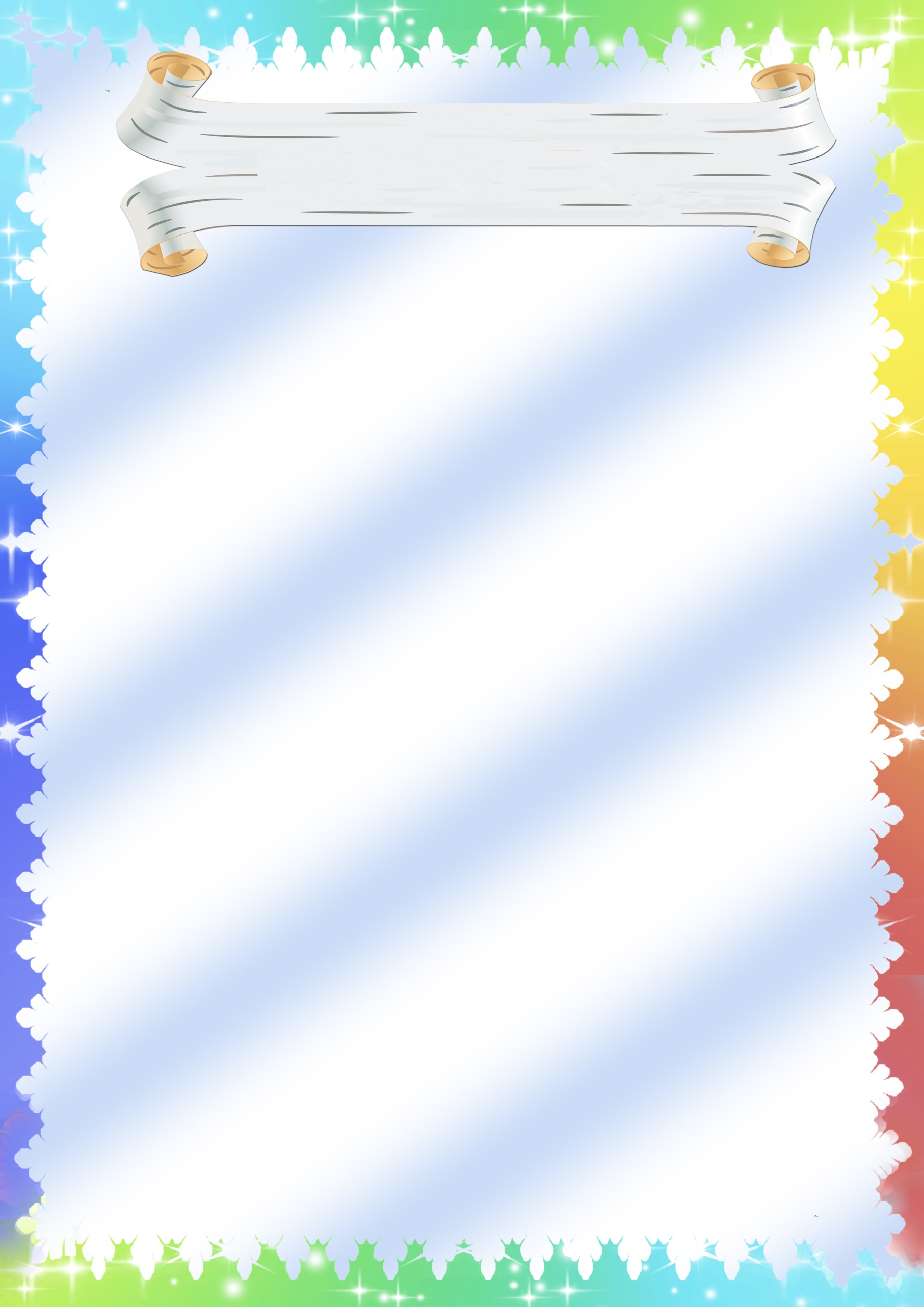          Режим дняГруппа «Почемучки»                                              холодный периодРежимные мероприятияВремяПрием детей; Самостоятельная деятельность детей730  - 810Утренняя гимнастика810 - 815Самостоятельная деятельность детей815 – 825Подготовка к завтраку, ЗАВТРАК825 - 845Самостоятельная деятельность детей845 - 900Непрерывная образовательная деятельность №1900 – 915Самостоятельная деятельность детей915 – 925Непрерывная образовательная деятельность №2925 – 940Самостоятельная деятельность детей940 – 950Подготовка к прогулке950 – 1000ПРОГУЛКА Самостоятельная деятельность детей на прогулке1000 – 1200ПРОГУЛКА Самостоятельная деятельность детей на прогулке35 мин.Самостоятельная деятельность детей1200 – 1210Подготовка к обеду ОБЕД1210 – 1235Подготовка ко сну1235 – 1250СОН1250 - 1500Подъем; Самостоятельная деятельность1500 - 1510Непрерывная образовательная деятельность №3-Самостоятельная деятельность детей1510 - 1535Подготовка к полднику ПОЛДНИК1535 - 1550Подготовка к прогулке1550 - 1600ПРОГУЛКАСамостоятельная деятельность детей на прогулке; Уход домой1600 – 1800ПРОГУЛКАСамостоятельная деятельность детей на прогулке; Уход домой30 мин.